Kynologický klub Stará Ves u Rýmařova pořádá v sobotu dne:13.dubna 2024 BONITACI NĚMECKÝCH OVČÁKŮ(na cvičišti KK Stará Ves u Rýmařova) (2.strana mapa)ROZHODČÍ: 	 VÍTĚZSLAV FIALAFIGURANT:	 PAVEL SOUKUPProgram:                       	  Od 7:30 - 8:30 - přejímka psů, veterinární kontrola                                   Od 9.00 - zahájení bonitacePoplatky:                    	  400.- za psa/fenuPřihlášky:                    	 Zasílejte elektronicky:E-mail:                         	 KKStaraVesuRymarova@seznam.czKontaktní osoba:            Jaroslav Bálek, Hornoměstská 857/57 Rýmařov 79501,                                  Mobil: 777202888Poplatky:                Zasílejte bankovním převodem   2528017037/3030Variabilní symbol: Uveďte telefonní čísloK přihlášce přiložte: Potvrzení o členství v klubu ČKNO, SUCHNO.Bez těchto dokladů nebude přihláška platná a nebude uvedená v katalogu !Uzávěrka přihlášek     –     31.3.2024Podmínky účasti na bonitaci3.1. Pro psy:bonitováni mohou být pouze němečtí ovčáci, kteří jsou zapsáni v plem. knize klubu. V den bonitace musí dosáhnout stáří nejméně 18 měsíců.doklad o nejméně jedné předepsané všestranné zkoušce zapsaný ve výkonnostní knížce (min. 1. stupně)výsledek RTG kyčelních a loketních kloubů zapsaný v průkazu původu - max. II. st.potvrzení o výstavním ocenění ze třídy mladých, dospívajících nebo dospělých získané na výstavě oblastní, krajské nebo klubové, neplatí ocenění z mezinárodních a národních výstav.potvrzení DNA (u nově zařazených jedinců od 1.7.2020 platí pouze německé DNA)Další podmínky:předvedeni nesmí být psi nemocní a feny ve druhé polovině březosti. Je nutné, aby byli identifikovatelní podle tetovacího číslana přechodnou dobu se nepožaduje potvrzení o splnění vytrvalostní zkouškyJe třeba se přihlásit před termínem konání bonitace u vedoucího akce, který je uveden v plánu bonitací. Nejpozději v den konání bonitace je třeba předložit tyto doklady:originál průkazu původusešit s hodnoceními (výkonnostní průkaz) a oceněními (pokud byl vydán)doklady o splnění podmínek uvedených v bodu 3.1.při předvedení na doživotí potvrzení o zařazení do výběrového chovu.Bonitační řád: www.ceskyklub-no.cz/bonitacni-radMapa KK Stará Ves U Rýmařova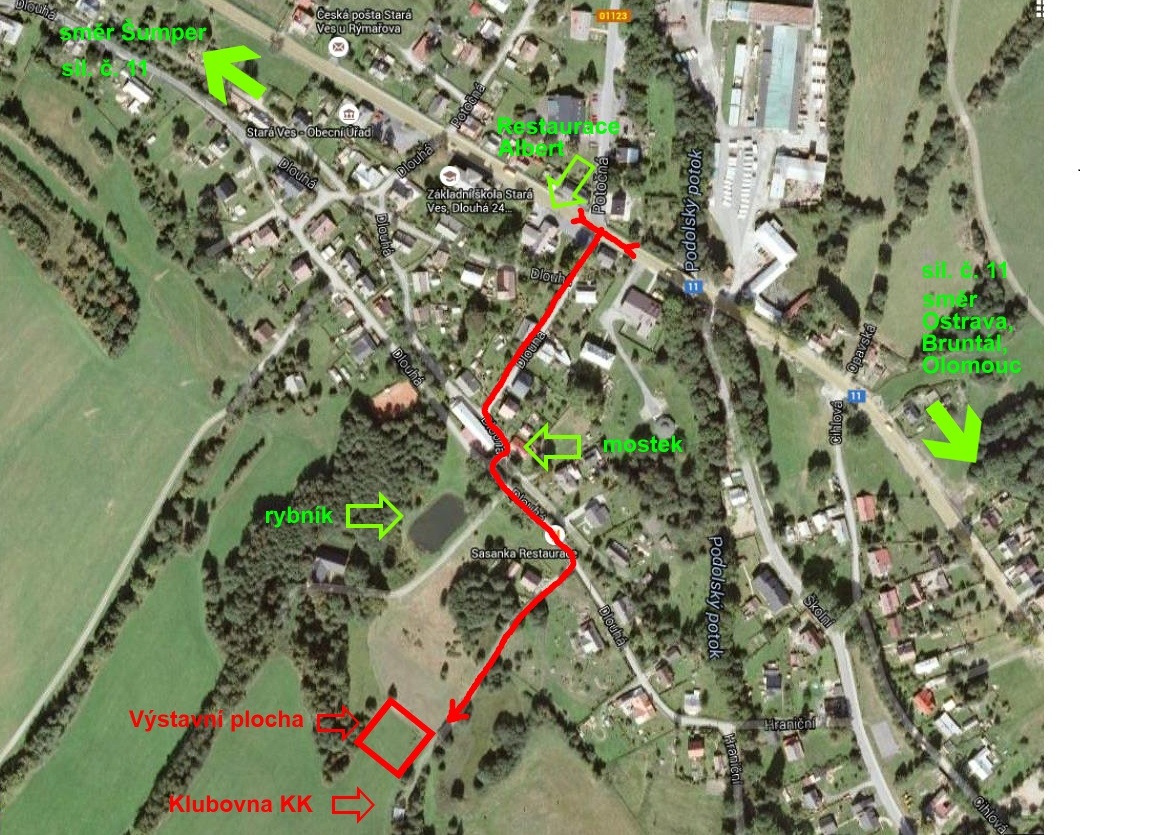 